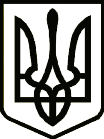 УкраїнаПРИЛУЦЬКА РАЙОННА ДЕРЖАВНА АДМІНІСТРАЦІЯ ЧЕРНІГІВСЬКОЇ ОБЛАСТІРОЗПОРЯДЖЕННЯПро довлаштування дитини до вже створеної прийомної сім’ї Розглянувши заяву особа 1 року народження, мешканки адреса 1 від 13 травня 2020 року про довлаштування дитини, позбавленої батьківського піклування, до вже створеної прийомної сім’ї, відповідно до Закону України «Про забезпечення організаційно-правових умов соціального захисту дітей-сиріт та дітей, позбавлених батьківського піклування», Указу Президента України від 04 травня 2007 року № 376 «Про додаткові заходи щодо захисту прав та законних інтересів дітей», постанов Кабінету Міністрів України від 26 квітня 2002 року № 565 «Про затвердження Положення про прийомну сім’ю» та від    24 червня 2009 року № 620 «Про внесення змін до Положення про дитячий будинок сімейного типу і Положення про прийомну сім’ю», на основі довідки Чернігівського обласного центру соціальних служб для сім’ї, дітей та молоді від 13 листопада 2018 року про проходження особа 1 курсу підготовки прийомних батьків та батьків-вихователів, рекомендації Чернігівського обласного центру соціальних служб для сім’ї, дітей та молоді від 14 листопада 2018 року про включення її до банку даних потенційних прийомних батьків, враховуючи рішення комісії з питань захисту прав дитини від 15 травня 2020 року, з о б о в ’ я з у ю:1. Влаштувати 19 травня 2020 року до прийомної сім’ї особа 1 року народження, адреса 1 дитину, позбавлену батьківського піклування, особа 2 року народження, який тимчасово перебуває у КНП «Менська центральна районна лікарня» Менської районної ради.         Місце походження особа 2: Семенівський район  Чернігівської області.        Відповідно до рішення Семенівського районного суду Чернігівської області від 11 квітня 2018 року, справа № 744/189/18, мати дитини особа 3 позбавлена батьківських прав.        Повторне свідоцтво про смерть батька дитини особа 4 серії І-ЕЛ № 356660, видане Менським районним відділом державної реєстрації актів цивільного стану Головного територіального управління юстиції у Чернігівській області    10 грудня 2019 року.       Особа 2 рідних братів та сестер не має.       Особа 2 перебуває на первинному обліку (з 16 травня 2018 року) та на обліку дітей, які можуть бути усиновлені (анкета № 75 від 11 липня 2018 року), у службі у справах дітей Семенівської райдержадміністрації Чернігівської області.2. Відповідно до пункту 17 Положення про прийомну сім’ю, затвердженого постановою Кабінету Міністрів України від 26 квітня 2002 року № 565, покласти персональну відповідальність за життя, здоров’я, фізичний та психічний розвиток прийомної дитини на особа 1.3. Службу у справах дітей райдержадміністрації:3.1. Підготувати проєкт договору між прийомною матір’ю та райдержадміністрацією про влаштування дитини на виховання та спільне проживання до прийомної сім’ї (далі – договір).3.2. Надати прийомній матері документи на дитину.3.3. Здійснювати контроль за виконанням договору, а також за умовами проживання та виховання прийомної дитини.3.4. Щорічно готувати звіт про стан утримання і розвиток дитини у прийомній сім’ї.4. Районний центр соціальних служб для сім’ї, дітей та молоді:4.1. Закріпити за вищезазначеною прийомною сім’єю соціального працівника районного центру соціальних служб для сім’ї, дітей та молоді, який пройшов спеціальну підготовку.4.2. Забезпечити постійний соціальний супровід прийомної сім’ї, який передбачає надання комплексу правових, психологічних, соціально-педагогічних, соціально-економічних, соціально-медичних та інформаційних послуг, спрямованих на створення належних умов функціонування  прийомної сім’ї.4.3. Щорічно надавати службі у справах дітей райдержадміністрації звіт про ефективність функціонування прийомної сім’ї.5. Управління соціального захисту населення райдержадміністрації:5.1. Здійснювати призначення та виплати на дитину, грошове забезпечення особа 1 у межах видатків, передбачених у державному бюджеті на утримання прийомних сімей.5.2. Здійснювати зазначені виплати на дитину, грошове забезпечення особа 1 щомісяця до 20 числа.5.3. Надавати інформацію службі у справах дітей райдержадміністрації про призначення державної соціальної допомоги прийомній дитині, грошового забезпечення  особа 1 та про причини непризначення, невиплати чи припинення їх виплати до 3 числа місяця, наступного за звітним.6. КНП «Центр первинної медико-санітарної допомоги» Прилуцької  районної ради Чернігівської області:6.1. Закріпити за прийомною дитиною сімейного лікаря.6.2. Організовувати двічі на рік проходження прийомною дитиною медичного огляду, здійснювати диспансерний нагляд за нею.6.3. Щорічно подавати службі у справах дітей райдержадміністрації звіт про стан здоров’я дитини, дотримання прийомною матір’ю рекомендацій лікарів.7. Відділ освіти райдержадміністрації:7.1. Забезпечити право прийомної дитини на здобуття загальної середньої освіти, а у разі потреби – забезпечити індивідуальне навчання.7.2. Щорічно подавати службі у справах дітей райдержадміністрації звіт про рівень розвитку та знань прийомної дитини, наявність шкільного одягу та шкільного приладдя, систематичність відвідування уроків та своєчасність і якість виконання домашніх завдань, відвідування дитиною гуртків, секцій, позашкільних заходів, участь прийомної матері у вихованні дитини, тощо.       7.3. Забезпечити безкоштовне оздоровлення прийомної дитини в оздоровчих закладах.8. Прилуцький відділ поліції ГУНП в Чернігівській області: доручити інспектору поліції щорічно подавати службі у справах дітей райдержадміністрації звіт про відсутність проявів асоціальної поведінки з боку прийомної матері та дитини, яка виховується у прийомній сім’ї.9. Контроль за виконанням розпорядження покласти на першого заступника голови райдержадміністрації.В. о. голови                                                                   Світлана АЛЕКСАНДРОВАвід 15 травня 2020 р.          Прилуки			      № 134